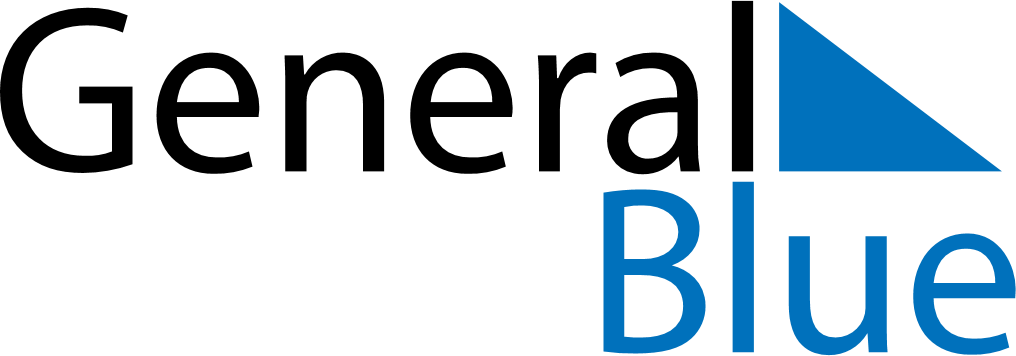 October 2024October 2024October 2024October 2024JapanJapanJapanMondayTuesdayWednesdayThursdayFridaySaturdaySaturdaySunday123455678910111212131415161718191920Sports Day212223242526262728293031